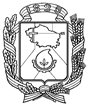 АДМИНИСТРАЦИЯ ГОРОДА НЕВИННОМЫССКАСТАВРОПОЛЬСКОГО КРАЯПОСТАНОВЛЕНИЕ23.08.2021                             г. Невинномысск                                         № 1447О внесении изменений в муниципальную программу«Развитие образования в городе Невинномысске», утвержденную постановлением администрации города Невинномысскаот 15.11.2019 № 2137В соответствии с Порядком разработки, реализации и оценки эффективности муниципальных программ города Невинномысска, утвержденным постановлением администрации города Невинномысска от 14 апреля 2016 г. № 710, Методическими указаниями по разработке, реализации и оценке эффективности муниципальных программ города Невинномысска, утвержденными постановлением администрации города Невинномысска от08 июня 2016 г. № 1146, постановляю:1. Внести в муниципальную программу «Развитие образования в городе Невинномысске» (далее - программа), утвержденную постановлением администрации города Невинномысска от 15.11.2019 № 2137 «Об утверждении муниципальной программы «Развитие образования в городе Невинномысске», следующие изменения:1.1. В паспорте программы:позицию «Объемы и источники финансового обеспечения программы» изложить в следующей редакции:1.2. В приложении 1 «Сведения об индикаторах достижения целей муниципальной программы «Развитие образования в городе Невинномысске» и показателях решения задач подпрограмм муниципальной программы «Развитие образования в городе Невинномысске» к программе: 1.2.1. В строке 2.3 в графе 7 цифры «1,81» заменить цифрами «1,80».1.2.2. В строке 2.6 в графе 7 цифры «52,17» заменить цифрами «60,87».1.2.3. В строке 4.3.1 в графе 7 цифры «47,83» заменить цифрами «56,52».1.3. В приложении 2 «Перечень ведомственных целевых программ, основных мероприятий муниципальной программы «Развитие образования в городе Невинномысске» к программе в строке 1.2.3.5 в графе 6 слова «сентябрь 2020 г.» заменить словами «декабрь 2021 г.».1.4. Приложение 3 «Объемы финансового обеспечения муниципальной программы «Развитие образования в городе Невинномысске» к программе изложить в редакции согласно приложению 1 к настоящему постановлению.1.5. Приложение 4 «Объемы финансового обеспечения муниципальной программы «Развитие образования в городе Невинномысске» за счет средств бюджета» к программе изложить в редакции согласно приложению 2 к настоящему постановлению.1.6. В приложении 5 «Сведения об источнике информации и методике расчета индикаторов достижения целей муниципальной программы «Развитие образования в городе Невинномысске» и показателей решения задач подпрограмм муниципальной программы «Развитие образования в городе Невинномысске» строку 2.6 изложить в следующей редакции:«».1.7. В приложении 6 «Сведения о весовых коэффициентах, присвоенных цели муниципальной программы «Развитие образования в городе Невинномысске» и задачам подпрограмм муниципальной программы «Развитие образования в городе Невинномысске» к программе: 1.7.1. В строке 1.1.1 в графе 6 цифры «0,99» заменить цифрами «0,71».1.7.2. В строке 1.1.2 в графе 6 цифры «0,01» заменить цифрами «0,29».1.7.3. В строке 1.2.1 в графе 6 цифры «0,85» заменить цифрами «0,84».1.7.4. В строке 1.2.3 в графе 6 цифры «0,03» заменить цифрами «0,04».1.8. В паспорте подпрограммы «Развитие дошкольного образования в городе Невинномысске» (далее – подпрограмма) в позиции «Объемы и источники финансового обеспечения подпрограммы»:цифры «2564471,75» заменить цифрами «2564524,12»;цифры «945948,74» заменить цифрами «946001,11»;цифры «251764,63» заменить цифрами «251817,00».1.9. В паспорте подпрограммы «Развитие общего и дополнительного образования в городе Невинномысске» (далее – подпрограмма) в позицию «Объемы и источники финансового обеспечения подпрограммы» изложить в следующей редакции:1.10. В паспорте подпрограммы «Обеспечение реализации программы» позицию «Общий объем финансового обеспечения за счет средств бюджета города на реализацию подпрограммы» изложить в следующей редакции:«Общий объем финансового обеспечения за счет средств бюджета города на реализацию подпрограммы составит 189374,74 тыс. рублей, в том числе по годам:в 2020 году - 47363,73 тыс. рублей;в 2021 году - 48967,52 тыс. рублей;в 2022 году - 47181,98 тыс. рублей;в 2023 году - 45861,51 тыс. рублей».2. Разместить настоящее постановление на официальном сайте администрации города Невинномысска в информационно-телекоммуникационной сети «Интернет».3. Контроль за исполнением настоящего постановления возложить на первого заместителя главы администрации города Невинномысска                         Олешкевич Т.А.Глава города НевинномысскаСтавропольского края                                                                   М.А. МиненковОБЪЕМЫфинансового обеспечения муниципальной программы«Развитие образования в городе Невинномысске»                                                                                                                                  ».Первый заместитель главы администрациигорода Невинномысска                                                                     В.Э. СоколюкПриложение 2к постановлению администрациигорода Невинномысскаот 23.08.2021 № 1447«Приложение 4к муниципальной программе«Развитие образованияв городе Невинномысске»ОБЪЕМЫфинансового обеспечения программы «Развитие образования в городе Невинномысске» за счет средств бюджета города Невинномысска                                                                                                                                    ».Первый заместитель главы администрациигорода Невинномысска                                                                   В.Э. Соколюк«Объемы и источники финансового обеспечения программыобъем финансового обеспечения программы составит  5351193,54 тыс. рублей, в том числе по источникам финансового обеспечения:федеральный бюджет – 575343,12тыс. рублей, в том числе по годам:в 2020 году – 197106,28 тыс. рублей;в 2021 году – 195183,06 тыс. рублей;в 2022 году – 91526,89 тыс. рублей;в 2023 году – 91526,89 тыс. рублей;бюджет Ставропольского края – 2817801,03 тыс. рублей, в том числе по годам:в 2020 году – 756943,46 тыс. рублей;в 2021 году – 746440,12тыс. рублей;в 2022 году –  648000,76 тыс. рублей;в 2023 году – 666416,69 тыс. рублей;бюджет города – 1958049,39 тыс. рублей, в том числе по годам:в 2020 году – 492285,12 тыс. рублей;в 2021 году – 522406,75 тыс. рублей;в 2022 году – 479183,67 тыс. рублей;в 2023 году –  464173,85 тыс. рублей».123452.6.Доля общеобразовательных организаций и организаций дополнительного образования, в которых выполнены мероприятия по совершенствованию материально-технической базы в общей численности общеобразовательных организаций и организаций дополнительного образованияпроцентыОу = Осмт/Ообщ, гдеОу - общеобразовательных организаций и организаций дополнительного образования, в которых выполнены мероприятия по совершенствованию материально-технической базы;Осмт – количество общеобразовательных организаций и организаций дополнительного образования, в которых выполнены мероприятия по совершенствованию материально-технической базы;Ообщ - общее количество общеобразовательных организаций и организаций дополнительного образованияна конец календарного года«Объемы и источники финансового обеспечения подпрограммыобъем финансового обеспечения подпрограммы составит 2597294,68 тыс. рублей, в том числе по источникам финансового обеспечения:федеральный бюджет – 308745,65 тыс. рублей, в том числе по годам:в 2020году –34164,98 тыс. рублей;в 2021году - 91526,89 тыс. рублей;в 2022 году – 91526,89 тыс. рублей;в 2023 году – 91526,89 тыс. рублей;бюджет Ставропольского края – 1465875,49 тыс. рублей, в том числе по годам:в 2020году –422819,56 тыс. рублей;в 2021 году – 348649,45 тыс. рублей;в 2022 году – 342808,14 тыс. рублей;в 2023 году – 351598,34 тыс. рублей;бюджет города – 822673,54 тыс. рублей, в том числе по годам:в 2020 году –206311,69 тыс. рублей;в 2021 году – 221622,23 тыс. рублей;в 2022 году – 199392,85 тыс. рублей;в 2023 году – 195346,77 тыс. рублей».Приложение 1к постановлению администрациигорода Невинномысска	от 23.08.2021 № 1447«Приложение 3к муниципальной программе «Развитие образованияв городе Невинномысске»№ п/пНаименование программы, подпрограммы программы, ведомственной целевой программы, мероприятия подпрограммы, отдельного мероприятияНаименование программы, подпрограммы программы, ведомственной целевой программы, мероприятия подпрограммы, отдельного мероприятияИсточники финансового обеспечения по ответственным исполнителям, соисполнителям и другим участникам программы, подпрограммОбъем финансового обеспечения по годам(тыс. руб.)Объем финансового обеспечения по годам(тыс. руб.)Объем финансового обеспечения по годам(тыс. руб.)Объем финансового обеспечения по годам(тыс. руб.)№ п/пНаименование программы, подпрограммы программы, ведомственной целевой программы, мероприятия подпрограммы, отдельного мероприятияНаименование программы, подпрограммы программы, ведомственной целевой программы, мероприятия подпрограммы, отдельного мероприятияИсточники финансового обеспечения по ответственным исполнителям, соисполнителям и другим участникам программы, подпрограмм2020 г.2021 г.2022 г.2023 г.112345671.1.Программа «Развитие образования в городе Невинномысске» всего1446334,861464029,931218711,321222117,431.1.Программа «Развитие образования в городе Невинномысске» средства федерального бюджета, предусмотренные:197106,28195183,0691526,8991526,891.1.Программа «Развитие образования в городе Невинномысске» общеобразовательным организациям 34164,9891526,8991526,8991526,891.1.Программа «Развитие образования в городе Невинномысске» управлению жилищно-коммунальным хозяйством       (далее – УЖКХ)162941,30103656,17--1.1.Программа «Развитие образования в городе Невинномысске» средства бюджета Ставропольского края, в том числе предусмотренные:756943,46746440,12648000,76666416,69 1.1.Программа «Развитие образования в городе Невинномысске» дошкольным образовательным организациям288438,54292820,18305192,62314818,351.1.Программа «Развитие образования в городе Невинномысске» общеобразовательным организациям и организациям дополнительного образования422819,56348649,45342808,14351598,341.1.Программа «Развитие образования в городе Невинномысске» УЖКХ45685,36104970,49--1.1.Программа «Развитие образования в городе Невинномысске» средства бюджета города Невинномысска (далее – город), в том числе:492285,12522406,75479183,67 464173,851.1.Программа «Развитие образования в городе Невинномысске» управлению образования администрации города (далее – управление образования)10670,829803,309510,329271,651.1.Программа «Развитие образования в городе Невинномысске» дошкольным образовательным организациям236502,36249709,66232608,84222965,571.1.Программа «Развитие образования в городе Невинномысске» общеобразовательным организациям (далее – ОО) и организациям дополнительного образования 206311,69221622,23199392,85195346,771.1.Программа «Развитие образования в городе Невинномысске» муниципальному бюджетному учреждению «Центр административно-хозяйственного обслуживания» города (далее - МБУ «ЦАХО»)26892,7028147,6527118,5326301,471.1.Программа «Развитие образования в городе Невинномысске» муниципальному бюджетному учреждению «Центр развития образования» города (далее - МБУ «ЦРО»)9800,2111016,5710553,1310288,391.1.Программа «Развитие образования в городе Невинномысске» УКЖХ2107,342107,34--1.1.Программа «Развитие образования в городе Невинномысске» средства внебюджетных источников----2.2.Подпрограмма 1 «Развитие дошкольного образования в городе Невинномысске»Всего735674,90753263,84537801,46537783,922.2.Подпрограмма 1 «Развитие дошкольного образования в городе Невинномысске»средства федерального бюджета, в том числе предусмотренные:162941,30103656,17--2.2.Подпрограмма 1 «Развитие дошкольного образования в городе Невинномысске»УЖКХ162941,30103656,17--2.2.Подпрограмма 1 «Развитие дошкольного образования в городе Невинномысске»средства бюджета Ставропольского края, в том числе предусмотренные:334123,90397790,67305192,62314818,352.2.Подпрограмма 1 «Развитие дошкольного образования в городе Невинномысске»дошкольным образовательным организациям288438,54292820,18305192,62314818,352.2.Подпрограмма 1 «Развитие дошкольного образования в городе Невинномысске»УЖКХ45685,36104970,49--2.2.Подпрограмма 1 «Развитие дошкольного образования в городе Невинномысске»средства бюджета города, в том числе предусмотренные:238609,70251817,00232608,84222965,572.2.Подпрограмма 1 «Развитие дошкольного образования в городе Невинномысске»дошкольным образовательным организациям236502,36249709,66232608,84222965,572.2.Подпрограмма 1 «Развитие дошкольного образования в городе Невинномысске»УЖКХ2107,342107,34--2.1.2.1.Основное мероприятие 1: обеспечение государственных гарантий реализации прав на получение общедоступного и бесплатного дошкольного образования в муниципальных и частных дошкольных образовательных организациях (далее соответственно – МДОО, ЧДОО)всего259283,21272930,09285513,68295139,412.1.2.1.Основное мероприятие 1: обеспечение государственных гарантий реализации прав на получение общедоступного и бесплатного дошкольного образования в муниципальных и частных дошкольных образовательных организациях (далее соответственно – МДОО, ЧДОО)средства бюджета Ставропольского края, в том числе предусмотренные:259283,21272930,09285513,68295139,412.1.2.1.Основное мероприятие 1: обеспечение государственных гарантий реализации прав на получение общедоступного и бесплатного дошкольного образования в муниципальных и частных дошкольных образовательных организациях (далее соответственно – МДОО, ЧДОО)дошкольным образовательным организациям259283,21272930,09285513,68295139,412.2.2.2.Основное мероприятие 2: оказание материальной поддержки родителям в воспитании и обучении детей, посещающих образовательные организации, реализующие образовательную программу дошкольного образования в виде компенсации части родительской платывсего20185,2319678,9419678,9419678,942.2.2.2.Основное мероприятие 2: оказание материальной поддержки родителям в воспитании и обучении детей, посещающих образовательные организации, реализующие образовательную программу дошкольного образования в виде компенсации части родительской платысредства бюджета Ставропольского края, в том числе предусмотренные:20185,2319678,9419678,9419678,942.2.2.2.Основное мероприятие 2: оказание материальной поддержки родителям в воспитании и обучении детей, посещающих образовательные организации, реализующие образовательную программу дошкольного образования в виде компенсации части родительской платыдошкольным образовательным организациям20185,2319678,9419678,9419678,942.3.2.3.Основное мероприятие 3: создание условий для осуществления присмотра и ухода за детьмивсего230254,17242536,25229241,08222965,572.3.2.3.Основное мероприятие 3: создание условий для осуществления присмотра и ухода за детьмисредства бюджета города, в том числе:230254,17242536,25229241,08222965,572.3.2.3.Основное мероприятие 3: создание условий для осуществления присмотра и ухода за детьмидошкольным образовательным организациям230254,17242536,25229241,08222965,572.4.2.4.Основное мероприятие 4: проведение мероприятий по энергосбережению (работы по замене оконных блоков в МДОО)всего1126,42222,26--2.4.2.4.Основное мероприятие 4: проведение мероприятий по энергосбережению (работы по замене оконных блоков в МДОО)средства бюджета Ставропольского края, в том числе предусмотренные:1070,10211,15--2.4.2.4.Основное мероприятие 4: проведение мероприятий по энергосбережению (работы по замене оконных блоков в МДОО)дошкольным образовательным организациям1070,10211,15--2.4.2.4.Основное мероприятие 4: проведение мероприятий по энергосбережению (работы по замене оконных блоков в МДОО)средства бюджета города, в том числе:56,3211,11--2.4.2.4.Основное мероприятие 4: проведение мероприятий по энергосбережению (работы по замене оконных блоков в МДОО)дошкольным образовательным организациям56,3211,11--2.5.2.5.Основное мероприятие 5: совершенствование материально-технической базы МДООвсего1374,236191,593367,76-2.5.2.5.Основное мероприятие 5: совершенствование материально-технической базы МДООсредства бюджета города, в том числе:1374,236191,593367,76-2.5.2.5.Основное мероприятие 5: совершенствование материально-технической базы МДООдошкольным образовательным организациям1374,236191,593367,76-2.6.2.6.Основное мероприятие 6: устройство спортивной площадки в рамках реализации проекта развития территорий муниципальных образований Ставропольского края, основанного на местных инициативахв муниципальном бюджетном дошкольном образовательном учреждении «Детский сад № 4 «Пчелка» городавсего9665,01---2.6.2.6.Основное мероприятие 6: устройство спортивной площадки в рамках реализации проекта развития территорий муниципальных образований Ставропольского края, основанного на местных инициативахв муниципальном бюджетном дошкольном образовательном учреждении «Детский сад № 4 «Пчелка» городасредства бюджета Ставропольского края, в том числе предусмотренные:5000,00---2.6.2.6.Основное мероприятие 6: устройство спортивной площадки в рамках реализации проекта развития территорий муниципальных образований Ставропольского края, основанного на местных инициативахв муниципальном бюджетном дошкольном образовательном учреждении «Детский сад № 4 «Пчелка» городадошкольным образовательным организациям5000,00---2.6.2.6.Основное мероприятие 6: устройство спортивной площадки в рамках реализации проекта развития территорий муниципальных образований Ставропольского края, основанного на местных инициативахв муниципальном бюджетном дошкольном образовательном учреждении «Детский сад № 4 «Пчелка» городасредства бюджета города, в томчисле:4665,01---2.6.2.6.Основное мероприятие 6: устройство спортивной площадки в рамках реализации проекта развития территорий муниципальных образований Ставропольского края, основанного на местных инициативахв муниципальном бюджетном дошкольном образовательном учреждении «Детский сад № 4 «Пчелка» городадошкольным образовательным организациям4665,01---2.7.2.7.Основное мероприятие 8: укрепление материально-технической базы муниципального бюджетного дошкольного образовательного учреждения «Детский сад № 9 «Одуванчик» города (далее- МБДОУ № 9)всего3052,63---2.7.2.7.Основное мероприятие 8: укрепление материально-технической базы муниципального бюджетного дошкольного образовательного учреждения «Детский сад № 9 «Одуванчик» города (далее- МБДОУ № 9)средства бюджета Ставропольского края, в том числе предусмотренные:2900,00---2.7.2.7.Основное мероприятие 8: укрепление материально-технической базы муниципального бюджетного дошкольного образовательного учреждения «Детский сад № 9 «Одуванчик» города (далее- МБДОУ № 9)дошкольным образовательным организациям2900,00---2.7.2.7.Основное мероприятие 8: укрепление материально-технической базы муниципального бюджетного дошкольного образовательного учреждения «Детский сад № 9 «Одуванчик» города (далее- МБДОУ № 9)средства бюджета города, в том числе:152,63---2.7.2.7.Основное мероприятие 8: укрепление материально-технической базы муниципального бюджетного дошкольного образовательного учреждения «Детский сад № 9 «Одуванчик» города (далее- МБДОУ № 9)дошкольным образовательным организациям152,63---2.8.2.8.Основное мероприятие 9: благоустройство территории МБДОУ № 9всего-970,71--2.8.2.8.Основное мероприятие 9: благоустройство территории МБДОУ № 9средства бюджета Ставропольского края, в том числе предусмотренные:----2.8.2.8.Основное мероприятие 9: благоустройство территории МБДОУ № 9дошкольным образовательным организациям----2.8.2.8.Основное мероприятие 9: благоустройство территории МБДОУ № 9средства бюджета города, в том числе:-970,71--2.8.2.8.Основное мероприятие 9: благоустройство территории МБДОУ № 9дошкольным образовательным организациям-970,71--2.9.2.9.Основное мероприятие P2: строительство детского сада-яслей на 225 мест по ул. Калинина, 194/1 в 101 микрорайоне городавсего210734,00210734,00--2.9.2.9.Основное мероприятие P2: строительство детского сада-яслей на 225 мест по ул. Калинина, 194/1 в 101 микрорайоне городасредства федерального бюджета, в том числе предусмотренные:162941,30103656,17--2.9.2.9.Основное мероприятие P2: строительство детского сада-яслей на 225 мест по ул. Калинина, 194/1 в 101 микрорайоне городаУЖКХ162941,30103656,17--2.9.2.9.Основное мероприятие P2: строительство детского сада-яслей на 225 мест по ул. Калинина, 194/1 в 101 микрорайоне городасредства бюджета Ставропольского края, в том числе предусмотренные:45685,36104970,49--2.9.2.9.Основное мероприятие P2: строительство детского сада-яслей на 225 мест по ул. Калинина, 194/1 в 101 микрорайоне городаУЖКХ45685,36104970,49--2.9.2.9.Основное мероприятие P2: строительство детского сада-яслей на 225 мест по ул. Калинина, 194/1 в 101 микрорайоне городасредства бюджета города, в том числе предусмотренные:2107,342107,34--2.9.2.9.Основное мероприятие P2: строительство детского сада-яслей на 225 мест по ул. Калинина, 194/1 в 101 микрорайоне городаУЖКХ2107,342107,34--3.3.Подпрограмма 2 «Развитие общего и дополнительного образования в городе Невинномысске» всего663296,23661798,57633727,88638472,003.3.Подпрограмма 2 «Развитие общего и дополнительного образования в городе Невинномысске» средства федерального бюджета, в том числе предусмотренные:34164,9891526,8991526,8991526,893.3.Подпрограмма 2 «Развитие общего и дополнительного образования в городе Невинномысске» общеобразовательным организациям34164,9891526,8991526,8991526,893.3.Подпрограмма 2 «Развитие общего и дополнительного образования в городе Невинномысске» средства бюджета Ставропольского края, в том числе предусмотренные:422819,56348649,45342808,14351598,343.3.Подпрограмма 2 «Развитие общего и дополнительного образования в городе Невинномысске» общеобразовательным организациям 422819,56348649,45342808,14351598,343.3.Подпрограмма 2 «Развитие общего и дополнительного образования в городе Невинномысске» средства бюджета города, в том числе:206311,69221622,23199392,85195346,773.3.Подпрограмма 2 «Развитие общего и дополнительного образования в городе Невинномысске» общеобразовательным организациям и организациям дополнительного образования206311,69221622,23199392,85195346,773.1.3.1.Основное мероприятие 1: обеспечение государственных гарантий реализации прав на получение общедоступного и бесплатного начального общего, основного общего, среднего общего образованиявсего436439,28446660,99443511,51450062,053.1.3.1.Основное мероприятие 1: обеспечение государственных гарантий реализации прав на получение общедоступного и бесплатного начального общего, основного общего, среднего общего образованиясредства бюджета Ставропольского края, в том числе предусмотренные:321278,66332619,98336778,67345568,873.1.3.1.Основное мероприятие 1: обеспечение государственных гарантий реализации прав на получение общедоступного и бесплатного начального общего, основного общего, среднего общего образованияобщеобразовательным организациям 321278,66332619,98336778,67345568,873.1.3.1.Основное мероприятие 1: обеспечение государственных гарантий реализации прав на получение общедоступного и бесплатного начального общего, основного общего, среднего общего образованиясредства бюджета города, в том числе:115160,62114041,01106732,84104493,183.1.3.1.Основное мероприятие 1: обеспечение государственных гарантий реализации прав на получение общедоступного и бесплатного начального общего, основного общего, среднего общего образованияобщеобразовательным организациям115160,62114041,01106732,84104493,183.2.3.2.Основное мероприятие 2: организация предоставления дополнительного образования детей в муниципальных образовательных организациях дополнительного образованиявсего63469,3266758,7165982,9567313,843.2.3.2.Основное мероприятие 2: организация предоставления дополнительного образования детей в муниципальных образовательных организациях дополнительного образованиясредства бюджета города, в том числе:63 469,3266758,7165982,9567313,843.2.3.2.Основное мероприятие 2: организация предоставления дополнительного образования детей в муниципальных образовательных организациях дополнительного образованияорганизациям дополнительного образования 63469,3266758,7165982,9567313,843.3.3.3.Основное мероприятие 3: организация и проведение каникулярного отдыха, трудовой занятости детей и подростков во внеурочное времявсего1019,3110221,9810636,1010363,383.3.3.3.Основное мероприятие 3: организация и проведение каникулярного отдыха, трудовой занятости детей и подростков во внеурочное времясредства бюджета города, в том числе:1019,3110221,9810636,1010363,383.3.3.3.Основное мероприятие 3: организация и проведение каникулярного отдыха, трудовой занятости детей и подростков во внеурочное времяобщеобразовательным организациям и организациям дополнительного образования детей1019,3110221,9810636,1010363,383.4.3.4.Основное мероприятие 4: капитальный ремонт кровель зданий муниципальных общеобразовательных организацийвсего5308,38---3.4.3.4.Основное мероприятие 4: капитальный ремонт кровель зданий муниципальных общеобразовательных организацийсредства бюджета Ставропольского края, в том числе предусмотренные:5014,55---3.4.3.4.Основное мероприятие 4: капитальный ремонт кровель зданий муниципальных общеобразовательных организацийобщеобразовательным организациям 5014,55---3.4.3.4.Основное мероприятие 4: капитальный ремонт кровель зданий муниципальных общеобразовательных организацийсредства бюджета города, в том числе:293,83---3.4.3.4.Основное мероприятие 4: капитальный ремонт кровель зданий муниципальных общеобразовательных организацийобщеобразовательным организациям 293,83---3.5.3.5.Основное мероприятие 5: совершенствование материально-технической базы ОО учреждений и учреждений дополнительного образования всего621,629191,572864,59-3.5.3.5.Основное мероприятие 5: совершенствование материально-технической базы ОО учреждений и учреждений дополнительного образования средства бюджета города, в том числе:621,629191,572864,59-3.5.3.5.Основное мероприятие 5: совершенствование материально-технической базы ОО учреждений и учреждений дополнительного образования общеобразовательным организациям и организациям дополнительного образования 621,629191,572864,59-3.6.3.6.Основное мероприятие 6: проведение мероприятий по энергосбережению (работы по замене оконных блоков в ОО)всего4864,49---3.6.3.6.Основное мероприятие 6: проведение мероприятий по энергосбережению (работы по замене оконных блоков в ОО)средства бюджета Ставропольского края, в том числе предусмотренные:4621,26---3.6.3.6.Основное мероприятие 6: проведение мероприятий по энергосбережению (работы по замене оконных блоков в ОО)общеобразовательным организациям и организациям дополнительного образования детей4621,26---3.6.3.6.Основное мероприятие 6: проведение мероприятий по энергосбережению (работы по замене оконных блоков в ОО)средства бюджета города, в том числе:243,23---3.6.3.6.Основное мероприятие 6: проведение мероприятий по энергосбережению (работы по замене оконных блоков в ОО)общеобразовательным организациям и организациям дополнительного образования детей243,23---3.7.3.7.Основное мероприятие 7: устройство спортивной площадки в рамках реализации проекта развития территорий муниципальных образований Ставропольского края, основанного на местных инициативах в муниципальном бюджетном общеобразовательном учреждении средней общеобразовательной школе № 2 городавсего8023,84---3.7.3.7.Основное мероприятие 7: устройство спортивной площадки в рамках реализации проекта развития территорий муниципальных образований Ставропольского края, основанного на местных инициативах в муниципальном бюджетном общеобразовательном учреждении средней общеобразовательной школе № 2 городасредства бюджета Ставропольского края, в том числе предусмотренные:5000,00---3.7.3.7.Основное мероприятие 7: устройство спортивной площадки в рамках реализации проекта развития территорий муниципальных образований Ставропольского края, основанного на местных инициативах в муниципальном бюджетном общеобразовательном учреждении средней общеобразовательной школе № 2 городаобщеобразовательным организациям 5000,00---3.7.3.7.Основное мероприятие 7: устройство спортивной площадки в рамках реализации проекта развития территорий муниципальных образований Ставропольского края, основанного на местных инициативах в муниципальном бюджетном общеобразовательном учреждении средней общеобразовательной школе № 2 городасредства бюджета города, в том числе:3023,84---3.7.3.7.Основное мероприятие 7: устройство спортивной площадки в рамках реализации проекта развития территорий муниципальных образований Ставропольского края, основанного на местных инициативах в муниципальном бюджетном общеобразовательном учреждении средней общеобразовательной школе № 2 городаобщеобразовательным организациям 3023,84---3.8.3.8.Основное мероприятие 8: благоустройство территорий муниципальных общеобразовательных организаций и организаций дополнительного образованиявсего7179,52990,24--3.8.3.8.Основное мероприятие 8: благоустройство территорий муниципальных общеобразовательных организаций и организаций дополнительного образованиясредства бюджета Ставропольского края, в том числе предусмотренные:6706,54---3.8.3.8.Основное мероприятие 8: благоустройство территорий муниципальных общеобразовательных организаций и организаций дополнительного образованияобщеобразовательным организациям 6706,54---3.8.3.8.Основное мероприятие 8: благоустройство территорий муниципальных общеобразовательных организаций и организаций дополнительного образованиясредства бюджета города, в том числе:472,98990,24--3.8.3.8.Основное мероприятие 8: благоустройство территорий муниципальных общеобразовательных организаций и организаций дополнительного образованияобщеобразовательным организациям и организациям дополнительного образования детей472,98990,24--3.9.3.9.Основное мероприятие 9: антитеррористические мероприятия в муниципальных общеобразовательных организацияхвсего1804,45---3.9.3.9.Основное мероприятие 9: антитеррористические мероприятия в муниципальных общеобразовательных организацияхсредства бюджета Ставропольского края, в том числе предусмотренные:1685,82---3.9.3.9.Основное мероприятие 9: антитеррористические мероприятия в муниципальных общеобразовательных организацияхобщеобразовательным организациям 1685,82---3.9.3.9.Основное мероприятие 9: антитеррористические мероприятия в муниципальных общеобразовательных организацияхсредства бюджета города, в том числе:118,63---3.9.3.9.Основное мероприятие 9: антитеррористические мероприятия в муниципальных общеобразовательных организацияхобщеобразовательным организациям118,63---3.10.3.10.Основное мероприятие 10: капитальный ремонт зданийвсего78483,412259,66--3.10.3.10.Основное мероприятие 10: капитальный ремонт зданийсредства бюджета Ставропольского края, в том числе предусмотренные:74464,24---3.10.3.10.Основное мероприятие 10: капитальный ремонт зданийорганизациям дополнительного образования74464,24---3.10.3.10.Основное мероприятие 10: капитальный ремонт зданийсредства бюджета города, в том числе:4019,172259,66--3.10.3.10.Основное мероприятие 10: капитальный ремонт зданийорганизациям дополнительного образования4019,172259,66--3.11.3.11.Основное мероприятие 11: строительство автономной некоммерческой организации дополнительного образования «Детский технопарк «Кванториум» (далее – АНО ДО «Кванториум»)всего15000,00---3.11.3.11.Основное мероприятие 11: строительство автономной некоммерческой организации дополнительного образования «Детский технопарк «Кванториум» (далее – АНО ДО «Кванториум»)средства бюджета города, в том числе:15000,00---3.11.3.11.Основное мероприятие 11: строительство автономной некоммерческой организации дополнительного образования «Детский технопарк «Кванториум» (далее – АНО ДО «Кванториум»)общеобразовательным организациям 15000,00---3.12.3.12.Основное мероприятие 12: приобретение подарковвсего2690,502690,502690,502690,503.12.3.12.Основное мероприятие 12: приобретение подарковсредства бюджета Ставропольского края, в том числе предусмотренные:2690,502690,502690,502690,503.12.3.12.Основное мероприятие 12: приобретение подарковобщеобразовательным организациям 2690,502690,502690,502690,503.13.3.13.Основное мероприятие 13: организация бесплатного горячего питания обучающихся 1– 4 классоввсего23824,3958578,5558578,5558578,553.13.3.13.Основное мероприятие 13: организация бесплатного горячего питания обучающихся 1– 4 классовсредства федерального бюджета, предусмотренные:21275,1852310,6552310,6552310,653.13.3.13.Основное мероприятие 13: организация бесплатного горячего питания обучающихся 1– 4 классовобщеобразовательным организациям21275,1852310,6552310,6552310,653.13.3.13.Основное мероприятие 13: организация бесплатного горячего питания обучающихся 1– 4 классовсредства бюджета Ставропольского края, в том числе предусмотренные:1357,993338,973338,973338,973.13.3.13.Основное мероприятие 13: организация бесплатного горячего питания обучающихся 1– 4 классовобщеобразовательным организациям1357,993338,973338,973338,973.13.3.13.Основное мероприятие 13: организация бесплатного горячего питания обучающихся 1– 4 классовсредства бюджета города, в том числе предусмотренные:1191,222928,932928,932928,933.13.3.13.Основное мероприятие 13: организация бесплатного горячего питания обучающихся 1– 4 классовобщеобразовательным организациям1191,222928,932928,932928,933.14.3.14.Основное мероприятие 14: обеспечение деятельности АНО ДО «Кванториум»всего1677,923362,693362,693362,693.14.3.14.Основное мероприятие 14: обеспечение деятельности АНО ДО «Кванториум»средства бюджета города, в том числе предусмотренные:1677,923362,693362,693362,693.14.3.14.Основное мероприятие 14: обеспечение деятельности АНО ДО «Кванториум»организациям дополнительного образования1677,923362,693362,693362,693.15.3.15.Основное мероприятие 15: ежемесячное денежное вознаграждение за классное руководство педагогическим работникам ООвсего12889,8039216,2439216,2439216,243.15.3.15.Основное мероприятие 15: ежемесячное денежное вознаграждение за классное руководство педагогическим работникам ООсредства федерального бюджета, предусмотренные:12889,8039216,2439216,2439216,243.15.3.15.Основное мероприятие 15: ежемесячное денежное вознаграждение за классное руководство педагогическим работникам ООобщеобразовательным организациям 12889,8039216,2439216,2439216,243.16.3.16.Основное мероприятие 16: питание детей с ограниченными возможностями здоровья и детей-инвалидоввсего-6884,756884,756884,753.16.3.16.Основное мероприятие 16: питание детей с ограниченными возможностями здоровья и детей-инвалидовсредства бюджета города, в том числе:-6884,756884,756884,753.16.3.16.Основное мероприятие 16: питание детей с ограниченными возможностями здоровья и детей-инвалидовобщеобразовательным организациям -6884,756884,756884,753.17.3.17.Основное мероприятие 18: обустройство спортивной площадки на территории муниципального бюджетного учреждения средней общеобразовательной школы № 12 в рамках реализации проекта развития территорий муниципальных образований Ставропольского края, основанного на местных инициативахвсего-7904,42--3.17.3.17.Основное мероприятие 18: обустройство спортивной площадки на территории муниципального бюджетного учреждения средней общеобразовательной школы № 12 в рамках реализации проекта развития территорий муниципальных образований Ставропольского края, основанного на местных инициативахсредства бюджета Ставропольского края, в том числе предусмотренные:-5000,00--3.17.3.17.Основное мероприятие 18: обустройство спортивной площадки на территории муниципального бюджетного учреждения средней общеобразовательной школы № 12 в рамках реализации проекта развития территорий муниципальных образований Ставропольского края, основанного на местных инициативахобщеобразовательным организациям-5000,00--3.17.3.17.Основное мероприятие 18: обустройство спортивной площадки на территории муниципального бюджетного учреждения средней общеобразовательной школы № 12 в рамках реализации проекта развития территорий муниципальных образований Ставропольского края, основанного на местных инициативахсредства бюджета города, в том числе предусмотренные:-2904,42--3.17.3.17.Основное мероприятие 18: обустройство спортивной площадки на территории муниципального бюджетного учреждения средней общеобразовательной школы № 12 в рамках реализации проекта развития территорий муниципальных образований Ставропольского края, основанного на местных инициативахобщеобразовательным организациям-2904,42--3.18.3.18.Основное мероприятие 19: обустройство спортивной площадки на территории муниципального бюджетного учреждения средней общеобразовательной школы № 20 в рамках реализации проекта развития территорий муниципальных образований Ставропольского края, основанного на местных инициативахвсего-7078,27--3.18.3.18.Основное мероприятие 19: обустройство спортивной площадки на территории муниципального бюджетного учреждения средней общеобразовательной школы № 20 в рамках реализации проекта развития территорий муниципальных образований Ставропольского края, основанного на местных инициативахсредства бюджета Ставропольского края, в том числе предусмотренные:-5000,00--3.18.3.18.Основное мероприятие 19: обустройство спортивной площадки на территории муниципального бюджетного учреждения средней общеобразовательной школы № 20 в рамках реализации проекта развития территорий муниципальных образований Ставропольского края, основанного на местных инициативахобщеобразовательным организациям-5000,00--3.18.3.18.Основное мероприятие 19: обустройство спортивной площадки на территории муниципального бюджетного учреждения средней общеобразовательной школы № 20 в рамках реализации проекта развития территорий муниципальных образований Ставропольского края, основанного на местных инициативахсредства бюджета города, в том числе предусмотренные:-2078,27--3.18.3.18.Основное мероприятие 19: обустройство спортивной площадки на территории муниципального бюджетного учреждения средней общеобразовательной школы № 20 в рамках реализации проекта развития территорий муниципальных образований Ставропольского края, основанного на местных инициативахобщеобразовательным организациям-2078,27--4.4.Подпрограмма 3 «Обеспечение реализации программы»всего47363,7348967,5247181,9845861,514.4.Подпрограмма 3 «Обеспечение реализации программы»средства бюджета города, в том числе:47363,7348967,5247181,9845861,514.4.Подпрограмма 3 «Обеспечение реализации программы»управлению образования10670,829803,309510,329271,654.4.Подпрограмма 3 «Обеспечение реализации программы»МБУ «ЦАХО»26892,7028147,6527118,5326301,474.4.Подпрограмма 3 «Обеспечение реализации программы»МБУ «ЦРО»9800,2111016,5710553,1310288,394.1.4.1.Основное мероприятие 1: исполнение судебных актов Российской Федерации по возмещению вреда здоровьювсего122,1666,9266,9266,924.1.4.1.Основное мероприятие 1: исполнение судебных актов Российской Федерации по возмещению вреда здоровьюсредства бюджета города, в том числе:122,1666,9266,9266,924.1.4.1.Основное мероприятие 1: исполнение судебных актов Российской Федерации по возмещению вреда здоровьюуправлению образования122,1666,9266,9266,924.2.4.2.Основное мероприятие 2: обеспечение деятельности по реализации программывсего10548,669736,389443,409204,734.2.4.2.Основное мероприятие 2: обеспечение деятельности по реализации программысредства бюджета города, в том числе:10548,669736,389443,409204,734.2.4.2.Основное мероприятие 2: обеспечение деятельности по реализации программыуправлению образования10548,669736,389443,409204,734.3.4.3.Основное мероприятие 3: обеспечение централизованного хозяйственного обслуживания учрежденийвсего26892,7028147,6527118,5326301,474.3.4.3.Основное мероприятие 3: обеспечение централизованного хозяйственного обслуживания учрежденийсредства бюджета города, в том числе26892,7028147,6527118,5326301,474.3.4.3.Основное мероприятие 3: обеспечение централизованного хозяйственного обслуживания учрежденийМБУ «ЦАХО»26892,7028147,6527118,5326301,474.4.4.4.Основное мероприятие 4: обеспечение методического обслуживания образовательных учреждений, организаций всего9800,2111016,5710553,1310288,394.4.4.4.Основное мероприятие 4: обеспечение методического обслуживания образовательных учреждений, организаций средства бюджета города, в том числе:9800,2111016,5710553,1310288,394.4.4.4.Основное мероприятие 4: обеспечение методического обслуживания образовательных учреждений, организаций МБУ «ЦРО»9800,2111016,5710553,1310288,39№п/пНаименование программы, подпрограммы, основного мероприятияЦелевая статья расходовЦелевая статья расходовЦелевая статья расходовЦелевая статья расходовОтветственные исполнители, соисполнители, участникиРасходы по годам(тыс. руб.)Расходы по годам(тыс. руб.)Расходы по годам(тыс. руб.)Расходы по годам(тыс. руб.)№п/пНаименование программы, подпрограммы, основного мероприятияпрограммаподпрограммаосновное мероприятиенаправление расходовОтветственные исполнители, соисполнители, участникиРасходы по годам(тыс. руб.)Расходы по годам(тыс. руб.)Расходы по годам(тыс. руб.)Расходы по годам(тыс. руб.)№п/пНаименование программы, подпрограммы, основного мероприятияпрограммаподпрограммаосновное мероприятиенаправление расходовОтветственные исполнители, соисполнители, участники2020 г.2021 г.2022 г.2023 г.12345678910111.Программа «Развитие образования в городе Невинномысске»0100000000всего492285,12522406,75479183,67 464173,851.Программа «Развитие образования в городе Невинномысске»0100000000управление образования администрации города Невинномысска (далее соответственно – управление образования, город)10670,829803,309510,329271,651.Программа «Развитие образования в городе Невинномысске»0100000000дошкольные образовательные организации236502,36249709,66232608,84222965,571.Программа «Развитие образования в городе Невинномысске»0100000000общеобразовательные организации и организации дополнительного образования206311,69221622,23199392,85195346,771.Программа «Развитие образования в городе Невинномысске»0100000000муниципальное бюджетное учреждение «Центр административно-хозяйственного обслуживания» города (далее - МБУ «ЦАХО»)26892,7028147,6527118,5326301,471.Программа «Развитие образования в городе Невинномысске»0100000000муниципальное бюджетное учреждение «Центрразвития образования города (далее - МБУ «ЦРО»)9800,2111016,5710553,1310288,391.Программа «Развитие образования в городе Невинномысске»0100000000управление жилищно-коммунальным хозяйством (далее – УЖКХ)2107,342107,34--2.Подпрограмма 1 «Развитие дошкольного образования в городе Невинномысске»0110000000всего238609,70251817,00232608,84222965,572.Подпрограмма 1 «Развитие дошкольного образования в городе Невинномысске»0110000000дошкольные образовательные организации236502,36249709,66232608,84222965,572.Подпрограмма 1 «Развитие дошкольного образования в городе Невинномысске»0110000000УЖКХ2107,342107,34--2.1.Основное мероприятие 3: создание условий для осуществления присмотра и ухода за детьми0110300000, 11010всего230254,17242536,25229241,08222965,572.1.Основное мероприятие 3: создание условий для осуществления присмотра и ухода за детьми0110300000, 11010дошкольные образовательные организации230254,17242536,25229241,08222965,572.2.Основное мероприятие 4: проведение мероприятий по энергосбережению (работы по замене оконных блоков в муниципальных дошкольных образовательных организациях (далее - МДОО)0110400000, S6690всего56,3211,11--2.2.Основное мероприятие 4: проведение мероприятий по энергосбережению (работы по замене оконных блоков в муниципальных дошкольных образовательных организациях (далее - МДОО)0110400000, S6690дошкольные образовательные организации56,3211,11--2.3.Основное мероприятие 5: совершенствование материально-технической базы МДОО0110500000, 11010всего1374,236191,593367,76-2.3.Основное мероприятие 5: совершенствование материально-технической базы МДОО0110500000, 11010дошкольные образовательные организации1374,236191,593367,76-2.4.Основное мероприятие 6: устройство спортивной площадки в рамках реализации проекта развития территорий муниципальных образований Ставропольского края, основанного на местных инициативах в муниципальном бюджетном дошкольном образовательном учреждении «Детский сад № 4 «Пчелка» города0110600000, 11010, S6420,G6420всего4665,01---2.4.Основное мероприятие 6: устройство спортивной площадки в рамках реализации проекта развития территорий муниципальных образований Ставропольского края, основанного на местных инициативах в муниципальном бюджетном дошкольном образовательном учреждении «Детский сад № 4 «Пчелка» города0110600000, 11010, S6420,G6420дошкольные образовательные организации4665,01---2.5.Основное мероприятие 8: укрепление материально-технической базы муниципального бюджетного дошкольного образовательного учреждения «Детский сад № 9 «Одуванчик» (далее-МБДОУ № 9) города0110800000, S8580Всего152,63---2.5.Основное мероприятие 8: укрепление материально-технической базы муниципального бюджетного дошкольного образовательного учреждения «Детский сад № 9 «Одуванчик» (далее-МБДОУ № 9) города0110800000, S8580дошкольные образовательные организации152,63---2.6.Основное мероприятие 9: благоустройство территории МБДОУ № 90110900000, 11010всего-970,71--2.6.Основное мероприятие 9: благоустройство территории МБДОУ № 90110900000, 11010дошкольные образовательные организации-970,71--2.7.Основное мероприятие P2: строительство детского сада-яслей на 225 мест по ул. Калинина, 194/1 в 101 микрорайоне города011P200000,5232U, S232Uвсего2107,342107,34--2.7.Основное мероприятие P2: строительство детского сада-яслей на 225 мест по ул. Калинина, 194/1 в 101 микрорайоне города011P200000,5232U, S232UУЖКХ2107,342107,34--3.Подпрограмма 2 «Развитие общего и дополнительного образования в городе Невинномысске»0120000000всего206311,69221622,23199392,85195346,773.Подпрограмма 2 «Развитие общего и дополнительного образования в городе Невинномысске»0120000000Общеобразовательные организации и организации дополнительного образования206311,69221622,23199392,85195346,773.1.Основное мероприятие 1: обеспечение государственных гарантий реализации прав на получение общедоступного и бесплатного начального общего, основного общего, среднего общего образования01 201 00000,11010всего115160,62114041,01106732,84104493,183.1.Основное мероприятие 1: обеспечение государственных гарантий реализации прав на получение общедоступного и бесплатного начального общего, основного общего, среднего общего образования01 201 00000,11010общеобразовательные организации 115160,62114041,01106732,84104493,183.2.Основное мероприятие 2: организация предоставления дополнительного образования детей в муниципальных образовательных организациях дополнительного образования0120200000,11010всего63469,3266758,7165982,9567313,843.2.Основное мероприятие 2: организация предоставления дополнительного образования детей в муниципальных образовательных организациях дополнительного образования0120200000,11010организации дополнительного образования 63469,3266758,7165982,9567313,843.3.Основное мероприятие 3: организация и проведение каникулярного отдыха, трудовой занятости детей и подростков во внеурочное время0120300000,11010,20110всего1019,3110221,9810636,1010363,383.3.Основное мероприятие 3: организация и проведение каникулярного отдыха, трудовой занятости детей и подростков во внеурочное время0120300000,11010,20110общеобразовательные организации и организации дополнительного образования1019,3110221,9810636,1010363,383.4.Основное мероприятие 4: капитальный ремонт кровель зданий общеобразовательных организаций0120411010,S7300всего293,83---3.4.Основное мероприятие 4: капитальный ремонт кровель зданий общеобразовательных организаций0120411010,S7300общеобразовательные организации 293,83---3.5.Основное мероприятие 5: совершенствование материально-технической базы0120500000,11010всего621,629191,572864,59-3.5.Основное мероприятие 5: совершенствование материально-технической базы0120500000,11010общеобразовательные организации и организации дополнительного образования621,629191,572864,59-3.6.Основное мероприятие 6: проведение мероприятий по энергосбережению (работыпо замене оконных блоков в общеобразовательных учреждениях и учреждениях дополнительного образования0120600000, S6690всего243,23---3.6.Основное мероприятие 6: проведение мероприятий по энергосбережению (работыпо замене оконных блоков в общеобразовательных учреждениях и учреждениях дополнительного образования0120600000, S6690общеобразовательные организации и организации дополнительного образования243,23---3.7.Основное мероприятие 7: устройство спортивной площадки в рамках реализации проекта развития территорий муниципальных образований Ставропольского края, основанного на местных инициативах в муниципальном бюджетном общеобразовательном учреждении средней общеобразовательной школе № 2 города0120700000, S6420, G642011010всего3023,84---3.7.Основное мероприятие 7: устройство спортивной площадки в рамках реализации проекта развития территорий муниципальных образований Ставропольского края, основанного на местных инициативах в муниципальном бюджетном общеобразовательном учреждении средней общеобразовательной школе № 2 города0120700000, S6420, G642011010общеобразовательным организациям и организациям дополнительного образования 3023,84---3.8.Основное мероприятие 8: благоустройство территорий муниципальныхобщеобразовательных организаций и организаций дополнительного образования0120800000,S7680всего472,98990,24--3.8.Основное мероприятие 8: благоустройство территорий муниципальныхобщеобразовательных организаций и организаций дополнительного образования0120800000,S7680общеобразовательным организациям 472,98990,24--3.8.Основное мероприятие 8: благоустройство территорий муниципальныхобщеобразовательных организаций и организаций дополнительного образования0120800000,S7680общеобразовательным организациям 472,98990,24-3.9.Основное мероприятие 9: антитеррористические мероприятия в муниципальных общеобразовательных организациях0120900000, S7990,11010всего118,63---3.9.Основное мероприятие 9: антитеррористические мероприятия в муниципальных общеобразовательных организациях0120900000, S7990,11010общеобразовательным организациям и организациям дополнительного образования118,63---3.10.Основное мероприятие 10: капитальный ремонт зданий0121000000, S7210всего4019,172259,66--3.10.Основное мероприятие 10: капитальный ремонт зданий0121000000, S7210организации дополнительного образования4019,172259,66--3.11.Основное мероприятие 11: строительство автономной некоммерческой организации дополнительного образования «Детский технопарк «Кванториум» в городе (далее – АНО ДО «Кванториум»)0121100000, 61190всего15000,00---3.11.Основное мероприятие 11: строительство автономной некоммерческой организации дополнительного образования «Детский технопарк «Кванториум» в городе (далее – АНО ДО «Кванториум»)0121100000, 61190организациям дополнительного образования 15000,00---3.12.Основное мероприятие 13: организация бесплатного горячего питания обучающихся 1–4 классов0121300000, L3040всего1191,222928,932928,932928,933.12.Основное мероприятие 13: организация бесплатного горячего питания обучающихся 1–4 классов0121300000, L3040общеобразовательным организациям 1191,222928,932928,932928,933.13.Основное мероприятие 14: обеспечение деятельности АНО ДО «Кванториум»0121400000, 61190всего1677,923362,693362,693362,693.13.Основное мероприятие 14: обеспечение деятельности АНО ДО «Кванториум»0121400000, 61190организациям дополнительного образования 1677,923362,693362,693362,693.14.Основное мероприятие 16: питание детей с ограниченными возможностями здоровья и детей-инвалидов012160000011010всего-6884,756884,756884,753.14.Основное мероприятие 16: питание детей с ограниченными возможностями здоровья и детей-инвалидов012160000011010общеобразовательным организациям -6884,756884,756884,753.15.Основное мероприятие 18: обустройство спортивной площадки на территории муниципального бюджетного учреждения средней общеобразовательной школы № 12 в рамках реализации проекта развития территорий муниципальных образований Ставропольского края, основанного на местных инициативах012180000, S6420 G642011010всего-2904,42--3.15.Основное мероприятие 18: обустройство спортивной площадки на территории муниципального бюджетного учреждения средней общеобразовательной школы № 12 в рамках реализации проекта развития территорий муниципальных образований Ставропольского края, основанного на местных инициативах012180000, S6420 G642011010общеобразовательным организациям-2904,42--3.16.Основное мероприятие 19: обустройство спортивной площадки на территории муниципального бюджетного учреждения средней общеобразовательной школы № 20 в рамках реализации проекта развития территорий муниципальных образований Ставропольского края, основанного на местных инициативах0121900000, S6420 G642011010всего-2078,27--3.16.Основное мероприятие 19: обустройство спортивной площадки на территории муниципального бюджетного учреждения средней общеобразовательной школы № 20 в рамках реализации проекта развития территорий муниципальных образований Ставропольского края, основанного на местных инициативах0121900000, S6420 G642011010общеобразовательным организациям-2078,27--4.Подпрограмма 3 «Обеспечение реализации программы»0130000000всего47363,7348967,5247181,9845861,514.Подпрограмма 3 «Обеспечение реализации программы»0130000000управление образования10670,829803,309510,329271,654.Подпрограмма 3 «Обеспечение реализации программы»0130000000МБУ «ЦАХО»26892,7028147,6527118,5326301,474.Подпрограмма 3 «Обеспечение реализации программы»0130000000МБУ «ЦРО»9800,2111016,5710553,1310288,394.1.Основное мероприятие 1: исполнение судебных актов Российской Федерации по возмещению вреда здоровью0130100000,20090всего122,1666,9266,9266,924.1.Основное мероприятие 1: исполнение судебных актов Российской Федерации по возмещению вреда здоровью0130100000,20090управление образования 122,1666,9266,9266,924.2.Основное мероприятие 2: обеспечение деятельности по реализации программы0130200000, 10010, 10020, 20080всего10548,669736,389443,409204,734.2.Основное мероприятие 2: обеспечение деятельности по реализации программы0130200000, 10010, 10020, 20080управление образования 10548,669736,389443,409204,734.3.Основное мероприятие 3: обеспечение централизованного хозяйственного обслуживания учреждений0130300000, 11010всего26892,7028147,6527118,5326301,474.3.Основное мероприятие 3: обеспечение централизованного хозяйственного обслуживания учреждений0130300000, 11010МБУ «ЦАХО»26892,7028147,6527118,5326301,474.4.Основное мероприятие 4: обеспечение методического обслуживания образовательных учреждений, организаций0130400000, 11010всего9800,2111016,5710553,1310288,394.4.Основное мероприятие 4: обеспечение методического обслуживания образовательных учреждений, организаций0130400000, 11010МБУ «ЦРО» 9800,2111016,5710553,1310288,39